ПРИЈАВА ЗА СУОРГАНИЗАТОРА МАНИФЕСТАЦИЈЕ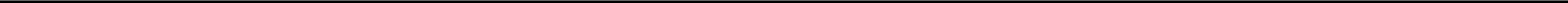 ПОДАЦИ О ПОДНОСИОЦУ ПРИЈАВЕ 1.Назив и правна форма(Удружења грађана, Савези и друге асоцијације2.Матични број3.Порески идентификациони број-ПИБ4.Седиштеи адреса5.Контакт телефон6.E-mail адреса7.Име и презиме лица овлашћеног лица за заступање8.Број подрачуна отворен код Управе за трезор